       Участие в районном конкурсе газеты «Суть» « Огонь Победы сердце освещает», посвященного празднованию 70-летия Победы  в Великой Отечественной войне 1941-1945 годов, в номинации «Аппликация» (для ДОУ и школ).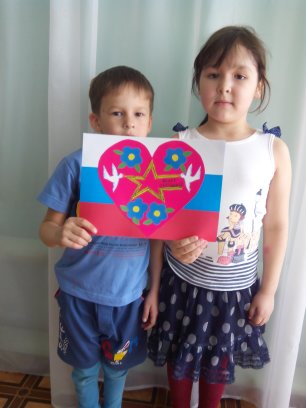 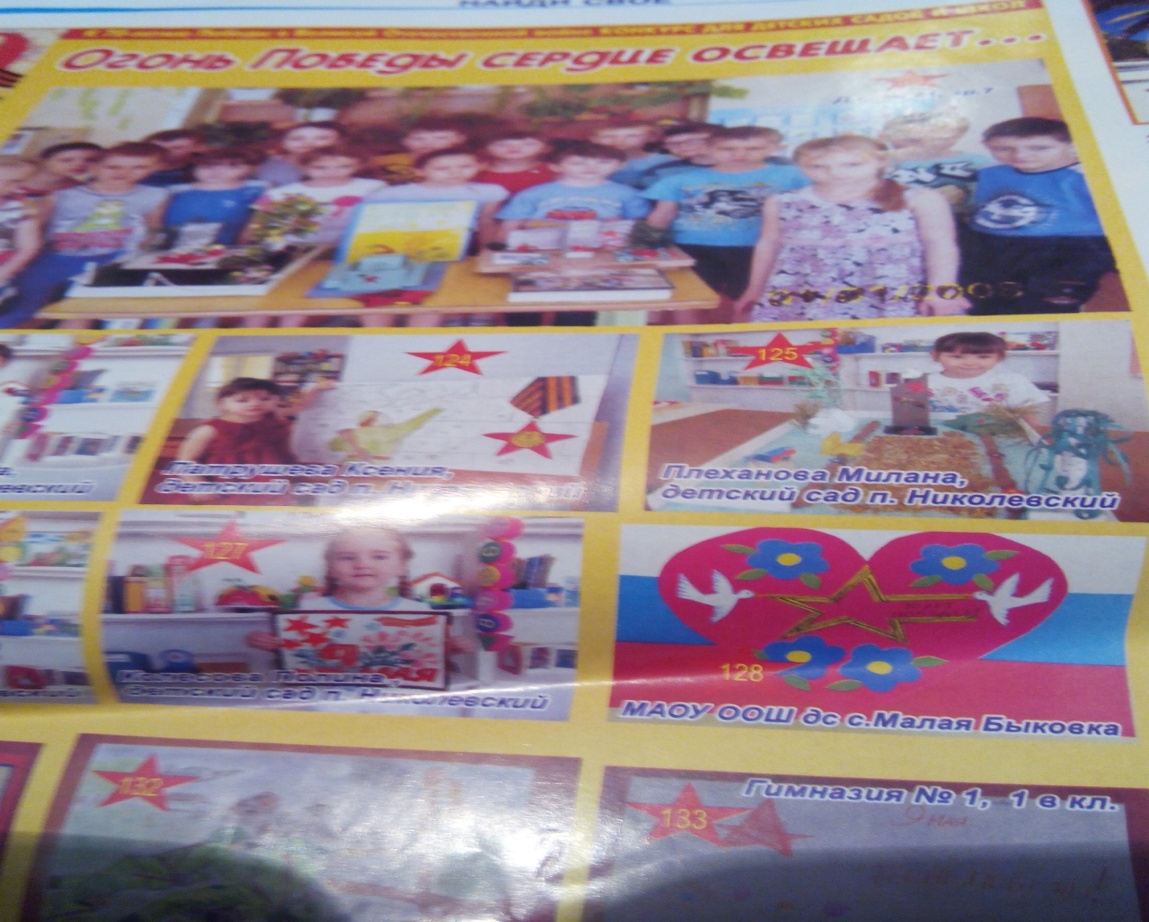 